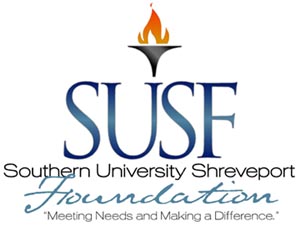 Southern University at Shreveport Foundation20th ANNUAL GENTLEMEN’S COOKING CLASSICSaturday, June 08, 20196 p.m. – 9 p.m.Shreveport Convention Center, 400 Caddo Street, in downtown Shreveport, LA.“Celebrating Twenty Years: Men On Fire - Cooking Southern Style!”   CHEF REGISTRATION FORMName of Chef: ______________________ Email Address (Please):____________________Business Affiliation (if any): ___________________________________________________Mailing Address___________________________________________________________________		     Street or P.O. Box    City         State                   ZIPPhone (for messages – please include area code if not 318):_______________________Name of dish you’re preparing: ___________________________________________________Circle the category:  Appetizer		Entrée			Side Dish   	     DessertAre you participating in the booth decorating contest?   (Circle one)     YES		NOChefs will be provided with chafing dishes, sternos, and electrical outlets, if needed.Number of chafing dishes you will need (if none please write “none”): ____________Number of standard electrical outlets you will need (if none please write “none”):________Please note:  Each Chef’s booth size is approximately 10’ x 10’Any other special requirements other than items listed above?  __________________________________________________________________________________ __________________________________________________________________________________If you know of someone else who may be interested in being a Chef, please provide his name, address, phone number and email address:  ____________________________________________________________________________________________________________________________________________________________________Please return this form at your earliest convenience:FAX (318) 670-6413, email fwilliams@susla.edu, in person – SUSF, 610 Texas Street, Ste. 400, Shreveport, LA 71101 or mail to SUSF, P.O. Box 1134, Shreveport, LA 71163THANK YOU FOR YOUR PARTICIPATION!Southern University at Shreveport Foundation20th Annual Gentlemen’s Cooking ClassicChef’s Guide to the ClassicTheme: “Celebrating Twenty Years: Men On Fire - Cooking Southern Style!” FoodThere are four (4) food categories:  appetizers, entrees, side dishes, and desserts; there is an additional booth decoration category.  There will be 1st, 2nd, and 3rd place winners in each category.  The judging will take place at 4:00 - 5:30 p.m.  The winners will be announced at 7:00 p.m.  Mr. Wendell Piper, Foundation Board President, will present the winners with their awards.Chef Check-In Time3:00 p.m. – Doors will open for registration.  Please go to chef check-in area for booth assignment, aprons, chef hats, and gift bags.  Volunteers will be there to assist you.11:30 a.m. – 1:00 p.m. – Chefs are encouraged to set up and decorate tables4:00 p.m. – 5:30 p.m. Judging will take place (Please note, there will be no decorating after 1:00 p.m. and only chefs who are completely ready at 4:00 p.m. will qualify for judging competition and awarding of 1st, 2nd, and 3rd place winners.)AssistanceEach chef will be allowed one assistant per booth.  Please notify the Foundation at (318) 670-9681 if you do not have an assistant.ApparelChef’s Choice (Foundation provides chef hat and apron).Provided ItemsChafing dishes and utensils will be at the tables for those who need them.Booth DecorationsYou will be judged in this category, should you select to decorate your booth.  Make sure decorations are up and ready by 4:00 p.m. (Please note, only chefs who are completely ready at 4:00 p.m. will qualify for competition).JudgingJudging will begin promptly at 4:00 p.m.  Announcement of winners will take place at 7:00 p.m.